Comune di Poggio Torriana        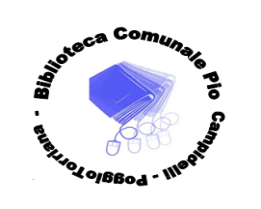 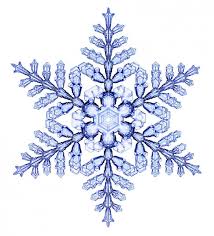 Biblioteca “Pio Campidelli” Mulino SapignoliLetture di Natale in bibliotecaLunedì 16 dicembre 2019ore 17.00(età consigliata: dai 3 anni)Tanto tempo fa, quando Babbo Natale passava per i camini, poteva anche capitare di vederlo. C’è chi se lo ricorda ancora …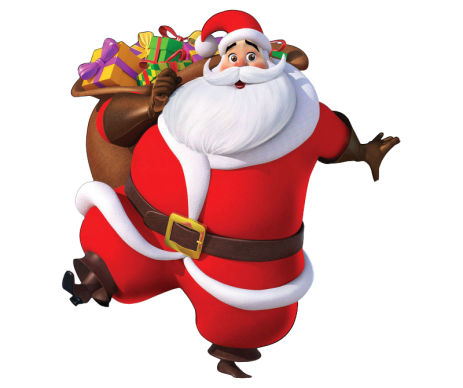 Biblioteca comunale “Pio Campidelli” Mulino Sapignoli, Via Santarcangiolose, 4641 Poggio Torriana tel. 0541 688 273